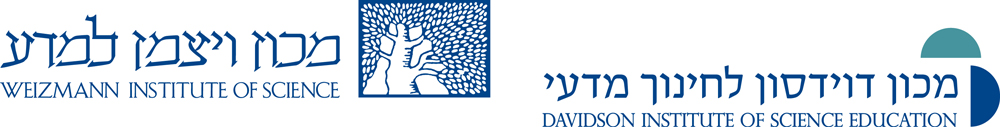 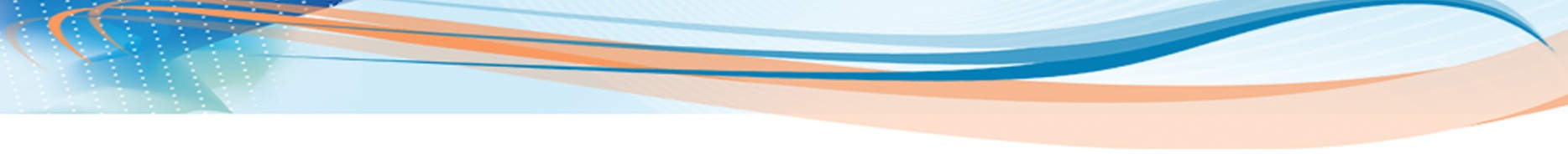 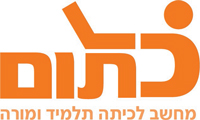 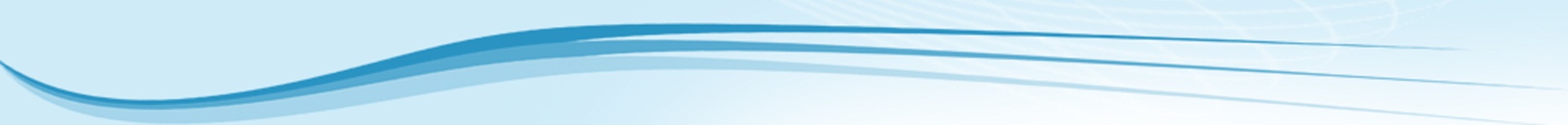 האני הוא האחר - עבודה בנושא סובלנותבפעילות זו ננסה להבין את המושג "סובלנות".1.התבוננו באיורים ובתמונות שלפניכם 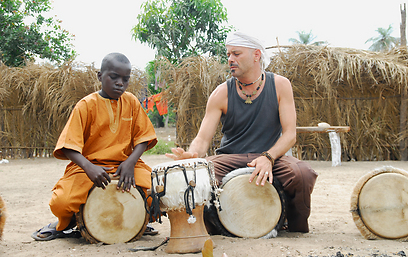 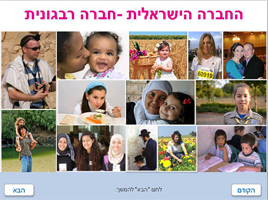 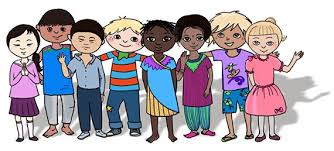 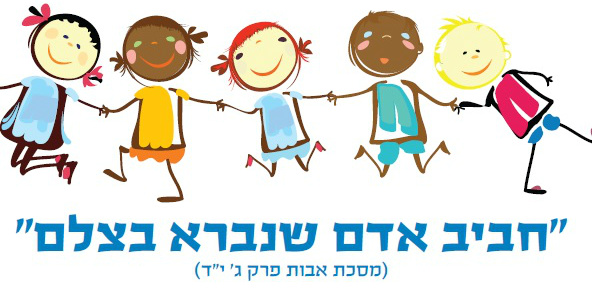 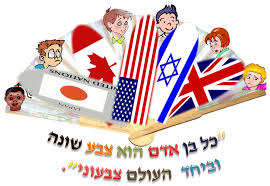 תארו מה המחשבות שהתעוררו בכם בעקבות הצפייה בהם. השלימו: המחשבות שהתעוררו בי הן:כתבו אילו קבוצות ואנשים אתם מזהים בתמונה?כתבו אילו קבוצות מאלה שבתמונה אתם פוגשים בסביבה שלכםמי הכי דומה לכם בתמונה? מי הם "האחרים" בתמונה?איך אתם מרגישים כשאתם מתבוננים בתמונה?אילו קבוצות או אנשים "אחרים" יצא לכם להכיר? 2. האזינו לשיר שבקישור. ענו על השאלות הבאות:מהם המילים שחוזרות בשיר?מה ניתן ללמוד מן השיר?האם אתם מכירים סיפור או שיר בנושא? אם כן חפשו  באינטרנט שיר ובו מסר דומה, העתיקו את הקישור למסמך זה.3. צפו בסרט הבא ובהמשך רשמו את תחושותיכם. היעזרו ברשימת המילים שבסעיף 4 . 4. לפניכם רשימת מילים:תוקפנות, אהבה ,כבוד, הערכה, התנגדות ,מתינות, זהירות, שלום, אדישות, ויתור, זלזול, רחמים, עקשנות, פתיחות, הזדהות, הבנה, הכלה, שוויון, אחריותיות, שיתופיות. סמנו 3 מילים בצבע צהוב שלדעתכם מסייעות להתנהגות סובלנית.סמנו 3 מילים בצבע אדום שלדעתכם מערבות התנהגות סובלנית.5. אלו מבין המילים שסימנת ניתן לראות בסרט שצפיתם? העתיקו אותן לכאן.פעילות סיכום6. בתמונות הבאות רשימת פתגמים שמסכמים את פעילותינו בנושא.קראו אותם וסכמו מהם הדברים שמלמדים אתכם מהי סובלנות?סובלנות היא:  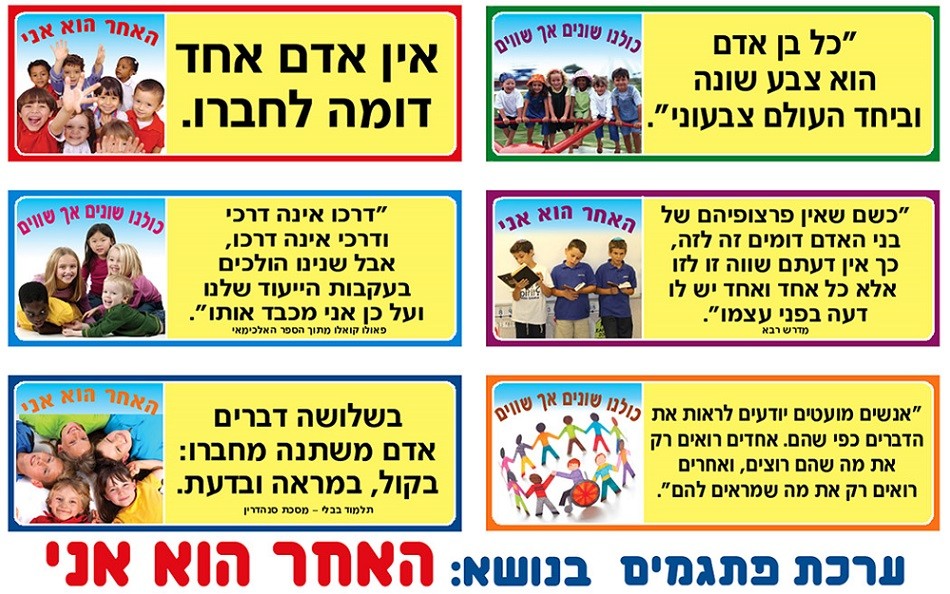 עבודה נעימה  שם ביה"ס, רשות:תיכון אליאנס, חיפהשם המורה:טלי מסט שם המדריכה: ד"ר יוליה גילשם הפעילות:סובלנות – האני הוא האחרתחום תוכן, שכבת גיל:חינוך מיוחד, כיתות ז'שנת פיתוח:תשע"ו, 2015